OŠ KSAVERA ŠANDORA ĐALSKOG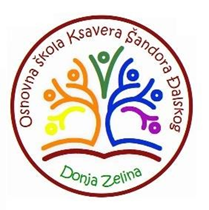 Dragutina Stražimira 24, 10382 Donja ZelinaTel: 01 / 2065 - 019E-mail: ured@os-ksdjalski-donjazelina.skole.hrMrežna stranica Škole: http://os-ksdjalski-donjazelina.skole.hr/KLASA: 003-06/21-01/09URBROJ: 238-30-32-01-21-3Donja Zelina, 2. rujna 2021.S K R A Ć E N I   Z A P I S N I K s 5. sjednice Školskog odbora Osnovne škole Ksavera Šandora Đalskog održane elektronskim putem  u četvrtak 2. rujna 2021. godine s početkom u 8:00 sati i završetkom u 12:00 sati.DNEVNI REDUsvajanje dnevnog redaVerifikacija zapisnika s 4. sjednice Školskog odbora3.    Prethodna suglasnost za zamjenu radnih mjesta unutar Školetemeljem prijedloga predsjednice Školskog odbora izmjenjen je i dopunjen. Izmjena i dopuna dnevnog reda poziva za 5. sjednicu Školskog odbora – elektronsku koja je održana u četvrtak 2. rujna 2021. godine od 8:00 do 12:00 sati je pravovremeno poslana na e-mail adrese članova Školskog odbora. Dopunjenom dnevnom redu dodane su točke:  2. Usvajanje izmjene i dopune dnevnog reda 5.  Prethodna suglasnost za zapošljavanje pomoćnika u nastavi na određeno nepuno radno vrijeme. Dopunjeni dnevni red glasi:  1. Usvajanje dnevnog reda 2. Usvajanje izmjene i dopune dnevnog reda 3. Verifikacija zapisnika s 4. sjednice Školskog odbora4. Prethodna suglasnost za zamjenu radnih mjesta unutar Škole5. Prethodna suglasnost za zapošljavanje pomoćnika u nastavi na određeno nepuno radno vrijemePoziv za elektronsku sjednicu i pripadajući materijali dostavljeni su svim članovima Školskog odbora elektroničkom poštom. Materijali i očitovanja članova Školskog odbora nalaze se u prilogu ovog Zapisnika. Do završetka sjednice šest članova (6/7) (Marijana Obad Kopun, Renata Smaić, Draženka Jarec Tomorad, Iva Budački Strelar, Dalibor Bastalec, Ivana Fučkan) dostavili su svoja očitovanja po točkama dnevnog reda.Ad 1.) Usvajanje dnevnog redaDnevni red je usvojen sa šest (6/7) glasova „ZA“ Ad 2.) Usvajanje izmjene i  dopune dnevnog redaNa temelju prijedloga predsjednice izvršena je izmjena i dopuna dnevnog reda točkama: 2. Usvajanje izmjene i dopune dnevnog reda, 5.  Prethodna suglasnost za zapošljavanje pomoćnika u nastavi na određeno nepuno radno vrijeme. Izmijenjeni i dopunjeni dnevni red je utvrđen i usvojen sa šest (6) glasova.  Ad 3.)  Verifikacija zapisnika s 4. sjednice Školskog odboraZapisnik je dostavljen u prilogu poziva te na isti nije bilo primjedbi. Školski odbor je sa šest glasova (6/7) „ZA“ donio ZaključakŠkolski odbor Osnovne škole Ksavera Šandora Đalskog prihvaća zapisnik 4. sjednice Školskog odbora.Ad 4.)  Prethodna suglasnost za zamjenu radnih mjesta unutar ŠkoleNa prijedlog ravnateljice Školski odbor je s jednim  glasom „SUZDRŽAN“ i pet glasova „ZA“ donio ODLUKUDaje se suglasnost za međusobnu zamjenu radnih mjesta Maje Fučkan i Višnjice Dananić. Zamjenom radnih mjesta Maja Fučkan će obavljati poslove radnog mjesta učiteljice razredne nastave u OŠ Ksavera Šandora Đalskog, a Višnjica Dananić će obavljati poslove učiteljice u produženom boravku OŠ Ksavera Šandora Đalskog, Donja Zelina. Ad 5.) Prethodna suglasnost za zapošljavanje pomoćnika u nastavi na određeno nepunoNa prijedlog ravnateljice Školski odbor je s šest glasova (6/7) „ZA“ donio ODLUKUDaje se suglasnost da se na radno mjesto pomoćnika u nastavi na nepuno određeno vrijeme 20 sati tjedno zaposli Ljiljana Kos. ZAPISNIČARKA							   PREDSJEDNICA ŠKOLSKOG ODBORA Ana Sesvečan 							            Marijana Obad Kopun, prof. 